OŚWIADCZENIE WSPÓŁMAŁŻONKA PORĘCZYCIELAJa niżej podpisany/a  ……………………………………………………………………..(imię i nazwisko)zamieszkały/a …………………………………………………………………………………………..(adres zamieszkania)urodzony/a dn. ……………………………….. w …………….……………., PESEL: ……………………., legitymujący/a się dowodem osobistym nr ………………………….. wydanym przez …………………………………świadomy/a odpowiedzialności karnej wynikającej z art. 297 kodeksu karnego, dotyczącej poświadczenia nieprawdy, co do okoliczności mającej znaczenie prawne oświadczam, że wyrażam zgodę na poręczenie umowy o udzielenie wsparcia finansowego / umowy o udzielenie finansowego wsparcia pomostowego / aneksu do umowy o udzielenie finansowego wsparcia pomostowego* przez mojego współmałżonka (imię i nazwisko poręczyciela) ……………………………………………, zam. ……………………………… ………………………………………………….., PESEL: …………………………………………….…………………………………..					   ..................................................   (miejscowość, data) 			                            (podpis współmałżonka poręczyciela)*niepotrzebne skreślićKodeks karnyArt. 297 § 1. Kto, w celu uzyskania dla siebie lub kogo innego, od banku lub jednostki organizacyjnej prowadzącej podobną działalność gospodarczą na podstawie ustawy albo od organu lub instytucji dysponujących środkami publicznymi - kredytu, pożyczki pieniężnej, poręczenia, gwarancji, akredytywy, dotacji, subwencji, potwierdzenia przez bank zobowiązania wynikającego z poręczenia lub z gwarancji lub podobnego świadczenia pieniężnego na określony cel gospodarczy, elektronicznego instrumentu płatniczego lub zamówienia publicznego, przedkłada podrobiony, przerobiony, poświadczający nieprawdę albo nierzetelny dokument albo nierzetelne, pisemne oświadczenie dotyczące okoliczności o istotnym znaczeniu dla uzyskania wymienionego wsparcia finansowego, instrumentu płatniczego lub zamówienia, podlega karze pozbawienia wolności od 3 miesięcy do lat 5.§ 2. Tej samej karze podlega, kto wbrew ciążącemu obowiązkowi, nie powiadamia właściwego podmiotu o powstaniu sytuacji mogącej mieć wpływ na wstrzymanie albo ograniczenie wysokości udzielonego wsparcia finansowego, określonego w § 1, lub zamówienia publicznego albo na możliwość dalszego korzystania z elektronicznego instrumentu płatniczego.§ 3. Nie podlega karze, kto przed wszczęciem postępowania karnego dobrowolnie zapobiegł wykorzystaniu wsparcia finansowego lub instrumentu płatniczego, określonych w § 1, zrezygnował z dotacji lub zamówienia publicznego albo zaspokoił roszczenia pokrzywdzonego.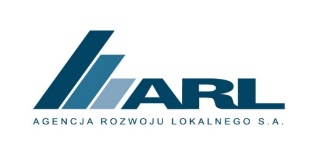 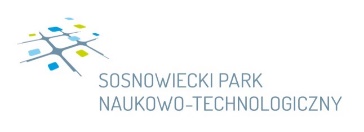 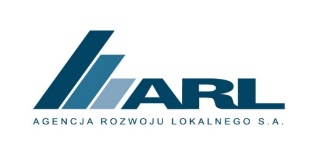 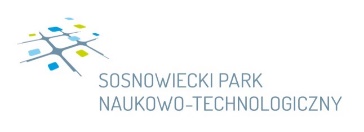 